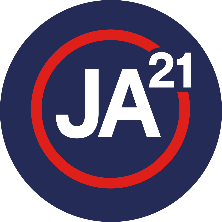 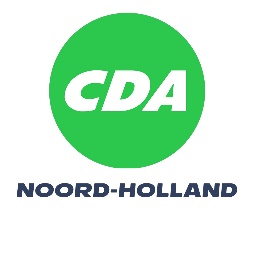 Motie:  Keuzevrijheid kringlooplandbouwProvinciale Staten van Noord-Holland, in vergadering bijeen op maandag 12 juni 2023, ter behandeling van agendapunt 9. Concept-startversie Provinciaal Programma Landelijk Gebied,Constaterende datIn het PPLG is opgenomen dat de belangrijkste doelstelling het voltooien van een transitie naar kringlooplandbouw in 2040 is. Deze doelstelling is gerelateerd aan het algemene beleid van het Rijk en de EU;De provincie Noord-Holland voor kringlooplandbouw de omschrijving die het Rijk hanteert volgt; Kringlooplandbouw 7 ontwikkelrichtingen kent;Natuurinclusieve landbouw een van de ontwikkelrichtingen is waaruit men kan kiezen en er daarnaast dus nog zes andere ontwikkelrichtingen zijn die kunnen worden beschouwd als kringlooplandbouw;De provincie verder voor de transitie naar kringlooplandbouw het systeem hanteert waarbij agrariërs zelf de verantwoordelijkheid hebben om de ontwikkelrichting te bepalen. Hun prestaties worden ‘gescoord’ met zogeheten ‘kritische prestatie-indicatoren’ en financieel gewaardeerd;Later in het PPLG is te lezen dat de provincie Noord-Holland ook het doel uit de voedselvisie centraal wil stellen, namelijk alle grondgebonden landbouw in 2030 natuurinclusief niveau 2;Overwegende datDe keuze voor zowel kringlooplandbouw als voor het doel dat alle grondgebonden landbouw in 2030 natuurinclusief moet zijn tegenstrijdig is met elkaar; Het verwarrend en onmogelijk is om beide doelen tegelijkertijd centraal te stellen;Noord-Hollandse agrarische bedrijven die de transitie door willen maken zelf een keuze moeten kunnen maken uit de verschillende ontwikkelrichtingen die mogelijk zijn binnen kringlooplandbouw;Het veel te beperkend is als in Noord-Holland kringlooplandbouw wordt gedecimeerd tot slechts een van de 7 ontwikkelrichtingen;Kringlooplandbouw het doel is dat nagestreefd moet worden en dat betekent dat de tekst over natuurinclusieve landbouw uit het PPLG gehaald moet worden zodat bedrijven zelf een keus kunnen maken uit de ontwikkelrichtingen van kringlooplandbouw. Verzoeken GSIn het PPLG aan te sluiten bij het doel van het Rijk en te kiezen voor kringlooplandbouw zoals ook reeds vermeld staat en de 7 ontwikkelrichtingen niet in te perken. Daarom uit het PPLG te verwijderen dat gestreefd wordt naar het doel dat alle grondgebonden landbouw in 2030 natuurinclusief moet zijn. En gaan over tot de orde van de dag.Willemien Koning (CDA)		Ivo Mantel (JA21)